APOYO ADICIONAL MATEMÁTICAPRUEBA DE TRANSICIÓN ACCESO 2021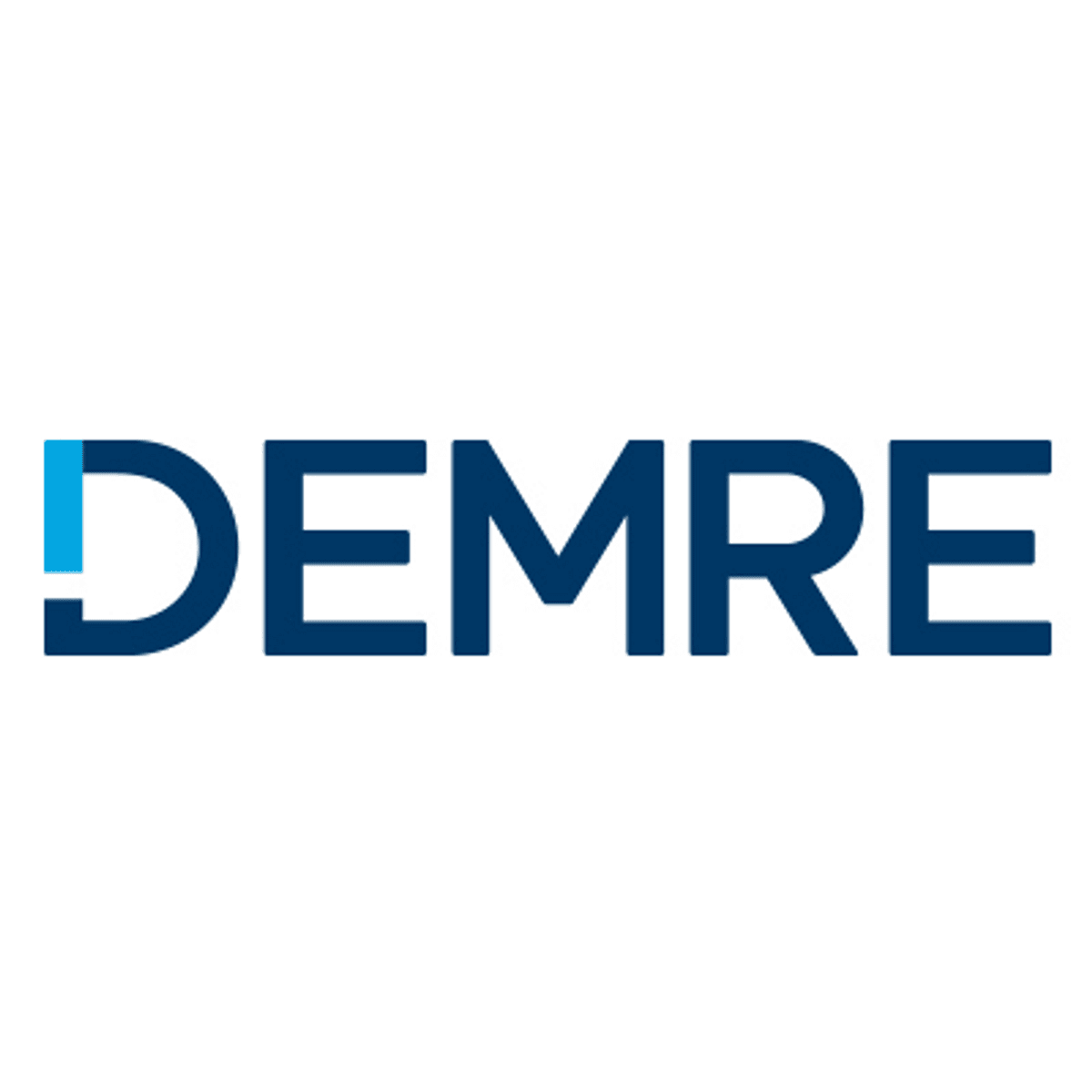 Semana a semana en la página del Demre se publicarán dos preguntas de ensayo de las nuevas pruebas transitorias de admision universitaria. Cada pregunta evaluará una estrategia distinta en base al problema presentado. Las fechas proyectadas hasta el momento son. 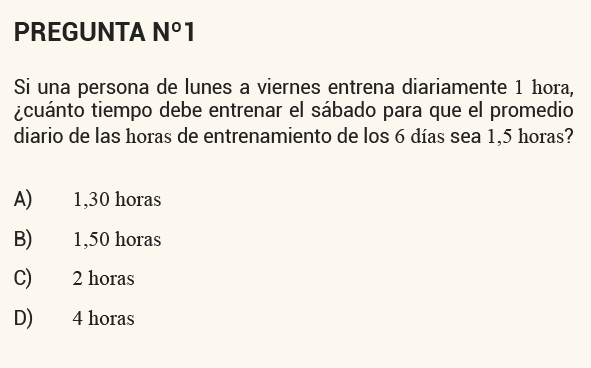 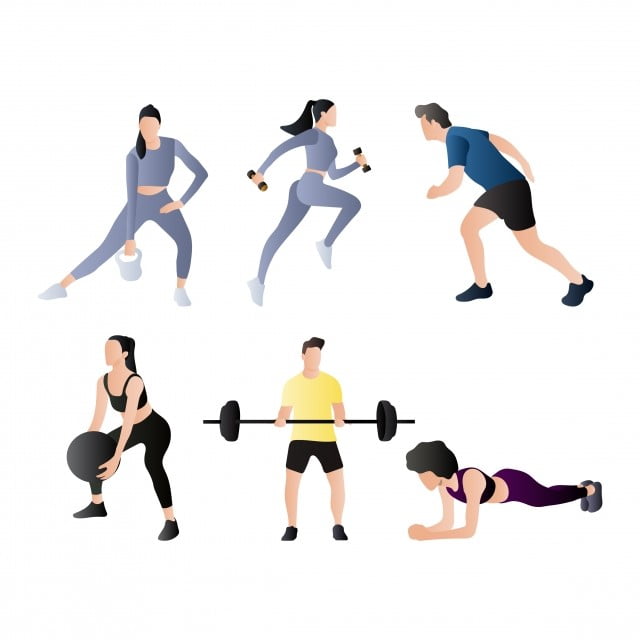 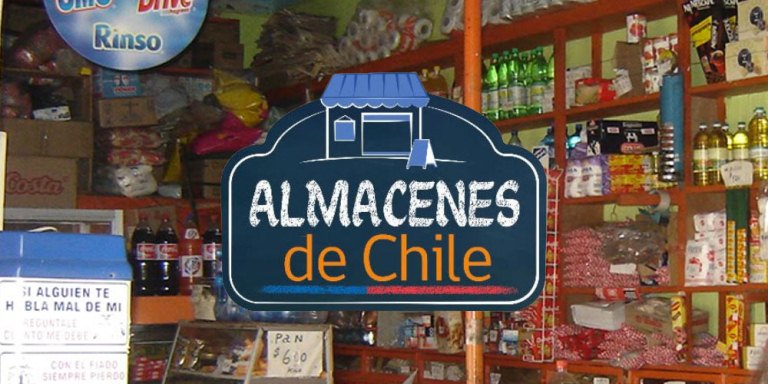 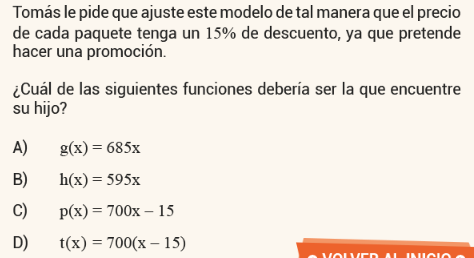 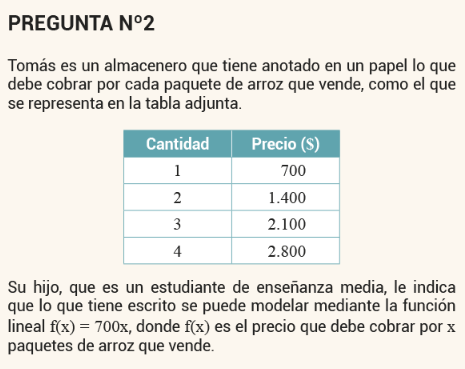 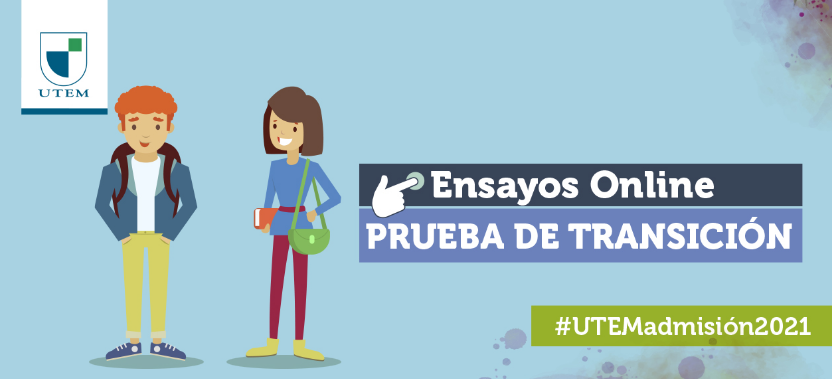 Sumado 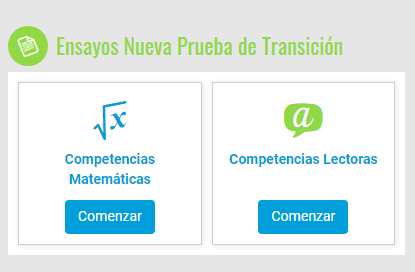 FechaPublicación PreguntasPublicación de Respuestas7 de MayoPregunta 1 y 2 de Prueba de Transición MatemáticaPublicación de Respuestas14 de MayoPregunta 1 y 2 de Prueba de Transición Comprensión LectoraRespuestas 1 y 2  de Prueba de Transición Matemática20 de MayoPregunta 3 y 4 de Prueba de Transición MatemáticaRespuestas 1 y 2  de Prueba de  Comprensión Lectora28 de MayoPregunta 3 y 4 de Prueba de Transición Comprensión LectoraRespuestas 3 y 4  de Prueba de Transición Matemática4 de JunioPregunta 5 y 6 de Prueba de Transición MatemáticaRespuestas 3 y 4  de Prueba de  Comprensión Lectora18 de JunioPregunta 5 y 6 de Prueba de Transición Comprensión LectoraRespuestas 5 y 6 de Prueba de Transición MatemáticaRespuestas 5 y 6  de Prueba de  Comprensión Lectora